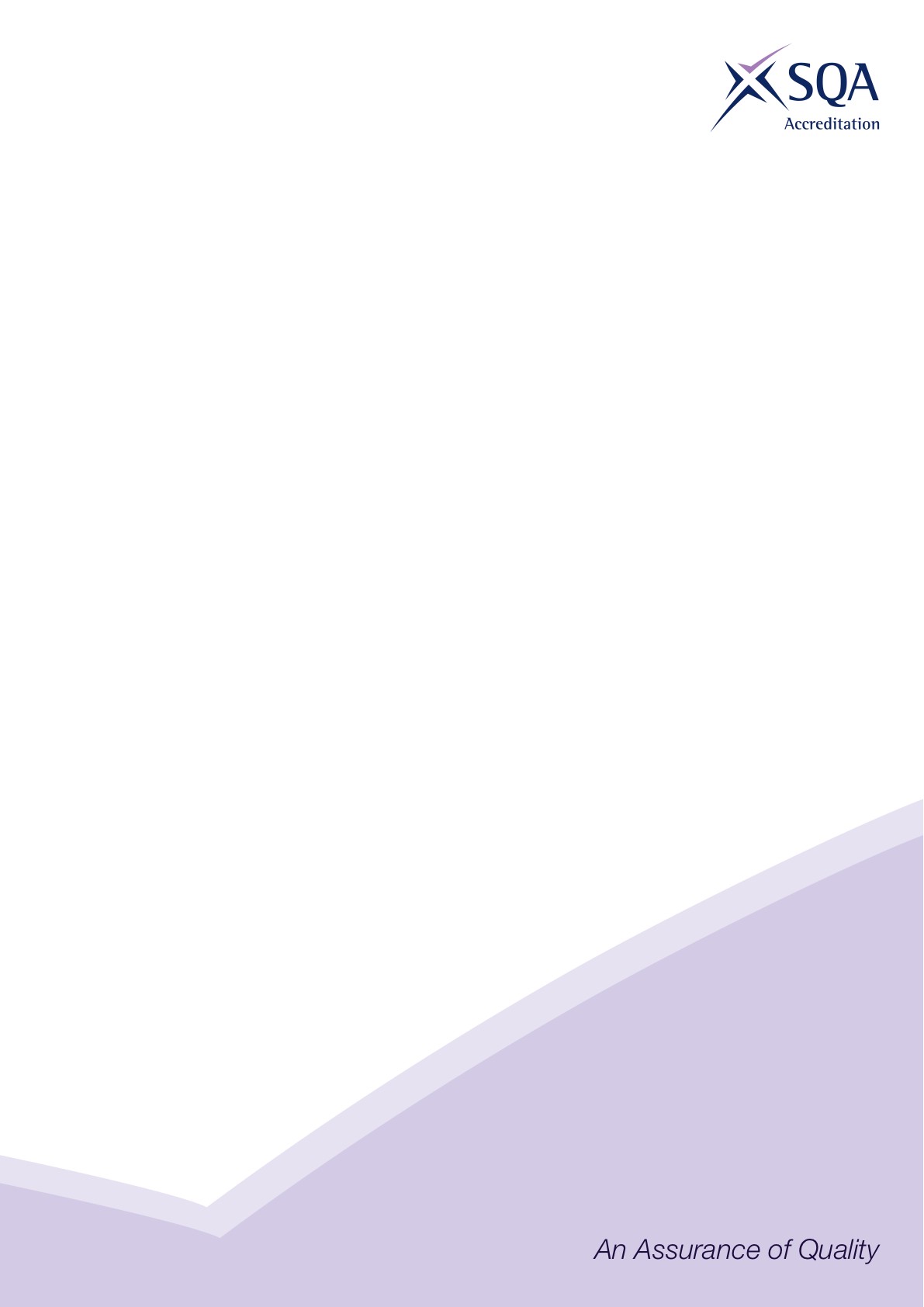 Core Skills SignpostingIntroductionCore Skills signposting indicates if there are opportunities within units to develop Core Skills in the workplace to a specified SCQF level. The signposting document should also acknowledge where there are no opportunities to develop Core Skills. This signposting can be used by providers and assessors to plan the development and assessment of Core Skills.The five Core Skills are:  Communication  Information and Communication Technology  Numeracy  Problem Solving  Working with Others Core Skills SignpostingAll numbers refer to SCQF level (- indicates no opportunity)SectorFashion and TextilesQualification TitleSVQ in Leather, Sewn Products or Textiles ManufacturingatSCQF Level 5Developed byUKFTApproved by ACG17 February 2021Version 1Mandatory UnitsMandatory UnitsMandatory UnitsMandatory UnitsMandatory UnitsMandatory UnitsMandatory UnitsURNUnit titleCommunicationICTNumeracyProblem SolvingWorking with OthersSKSHS1Health, safety and security at work54455UKFTMTSP39Contribute to achieving product quality54555Leather PathwayLeather PathwayLeather PathwayLeather PathwayLeather PathwayLeather PathwayLeather PathwayURNUnit titleCommunicationICTNumeracyProblem SolvingWorking with OthersUKFTFLG9Carry out chemical or mechanical processes to hides, skins and leather53544UKFTFLG22Carry out operations in footwear and leathergoods manufacture43454UKFTFLG12Carry out cutting operations for footwear and leathergoods manufacture43444UKFTFLG20Finish footwear and leathergoods53454UKFTFLG21Inspect finished footwear and leathergoods54454UKFTFLG2Product test footwear and leathergoods55555UKFTFLG25Organise and maintain own work area in    manufacturing43444UKFTMTSP27Prove colour recipes for bulk production55555UKFTFLG28Sell footwear, leathergoods, care and ancillary products54545Sewn ProductsSewn ProductsSewn ProductsSewn ProductsSewn ProductsSewn ProductsSewn ProductsURNUnit titleCommunicationICTNumeracyProblem SolvingWorking with OthersUKFTMTSP40Cut materials for manufacturing sewn products43445UKFTMTSP41Carry out the sewing process for clothing and related items43445UKFTMTSP42Carry out the seam sealing process in the production of clothing and related items43445UKFTMTSP43Carry out pressing in the sewing room43444SKSLWDC16(Imported unit)Repair and Alter Items5-455SKSAMT19(Imported unit- NEW)Produce samples54566UKFTFLG25Organise and maintain own work area in manufacturing43444UKFTMTSP10Improve own efficiency, quality and work practice54454UKFTMTSP16Maintain production machinery and equipment55555UKFTMTSP7Monitor quality control procedures in the textiles industry55445Textiles PathwayTextiles PathwayTextiles PathwayTextiles PathwayTextiles PathwayTextiles PathwayTextiles PathwayURNUnit titleCommunicationICTNumeracyProblem SolvingWorking with OthersUKFTMTSP2Produce and load the warp44454UKFTMTSP3Prepare the warp for weaving (knotting or headling)54554UKFTMTSP4Manufacture woven textiles54545UKFTMTSP5Control the efficiency of the weaving process54554UKFTMTSP10Improve own efficiency, quality and work practice54454UKFTMTSP11Prepare for textile manufacturing operations43444UKFTMTSP12Control the efficiency of textile production54445UKFTMTSP13Produce textile products44445UKFTMTSP14Perform manual textile operations43445UKFTMTSP15Perform textile testing operations55555UKFTMTSP16Maintain production machinery and equipment55555UKFTMTSP32Manufacture needle punched non-woven materials54544SKSHHT1Maintaining the Handloom for Harris Tweed Weaving43554SKSHHT2Preparation for Weaving Harris Tweed on a Handloom43554SKSHHT3Weaving Harris Tweed using a Handloom43554UKFTMTSP9Support textiles production operations43445UKFTMTSP7Monitor quality control procedures in the textiles industry55445UKFTMTSP44Dye fabric and sewn products54544UKFTMTSP45Print fabric54544Supporting UnitsSupporting UnitsSupporting UnitsSupporting UnitsSupporting UnitsSupporting UnitsSupporting UnitsURNUnit titleCommunicationICTNumeracyProblem SolvingWorking with OthersSKSLDC25(Imported unit)Maintain Effective Working Relationships at Work5-555PROWB3(Imported unit)Monitor and Maintain Environmental Conditions in Your Area of Responsibility44-44